 „ Програм управљања Заштићеним подручјем „Земунски лесни профил“ ФОТОДОКУМЕНТАЦИЈА  2014
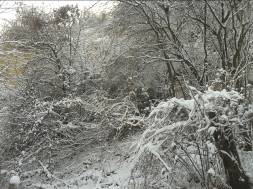 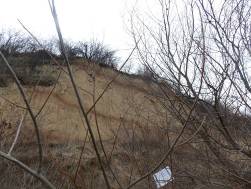 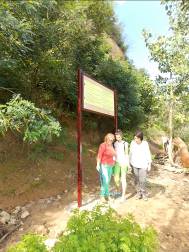 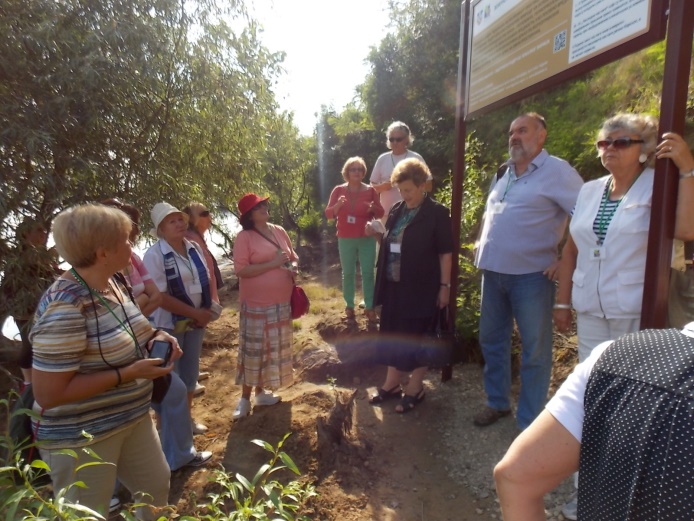 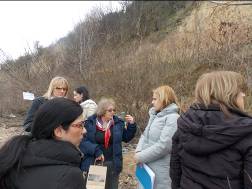 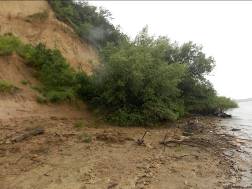 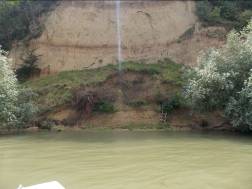 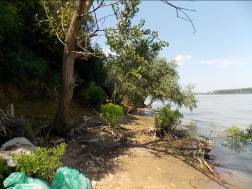 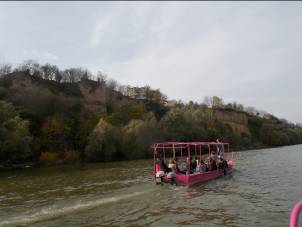 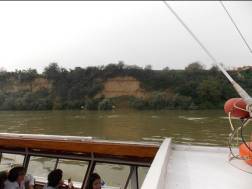 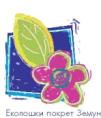 ЕУдружење “Еколошки покрет Земун“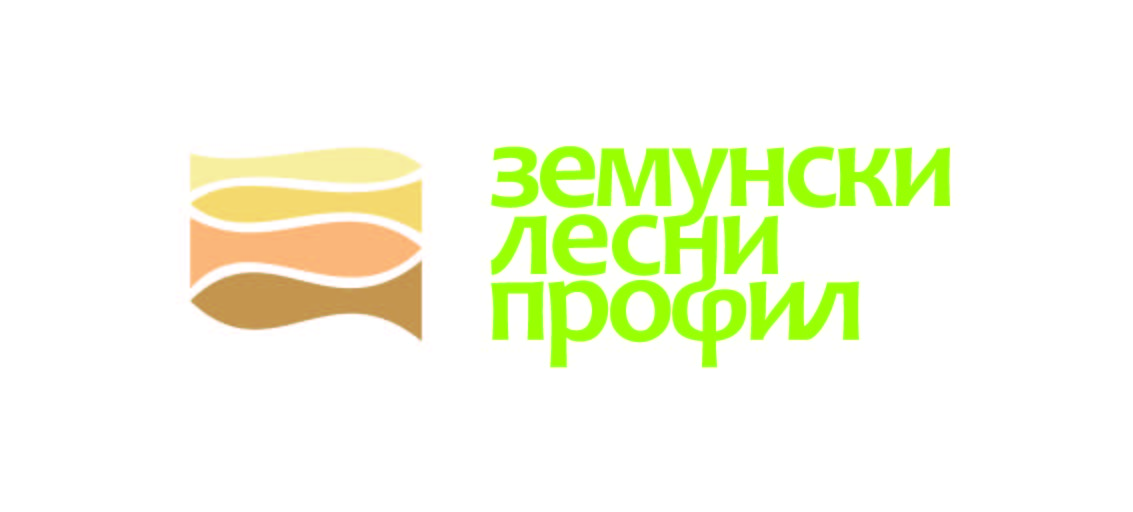 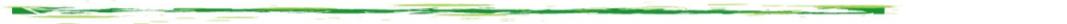 